January 3, 2024We are now accepting entries into the 2024 Kentucky Hybrid Corn Performance Test.  Please see the Summary below for the highlights for this year.  Note the slight increase in Silage cost.SUMMARYWe do test experimentals.  If you do not want the data reported, please let me know, otherwise it will appear in the annual report.Also, please make sure the seed supplied is clean and free of broken kernels and excessive seed treatment.  With all the shipping issues last year, please update the shipping address to the one below:Cam Kenimer
N-122 Ag Science North
Lab 10 - Seedhouse
Lexington, KY 40546Thank you for your interest in our Corn Hybrid program here at UK.  If you have any questions, please feel free to contact me.  My email address is ckenimer@uky.edu.  Also, thank you for using our updated website.  You can find it at http://varietytesting.ca.uky.edu.  You will find all the pertinent information on that site.  Thanks again and I look forward to hearing from you!Sincerely,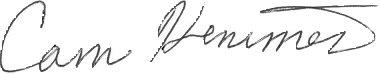 Cam Kenimer
Research Specialist
University of KentuckyHYBRID ENTRY FORM2024 KENTUCKY HYBRID CORN PERFORMANCE TESTEntry Form Guidelines:Thank you for entering hybrids into the 2024 University of Kentucky Hybrid Corn Performance Test.Please use the following guidelines to help us properly identify each hybrid that you enter. In the Test column, enter Y for Yellow corn, W for White corn, C for Conventional/Non-GMO corn, or S for Silage corn. In the Brand column, enter the brand. In the Hybrid column, enter the hybrid exactly as you want it to appear in the 2024 Progress Report. In the Trait column, include all traits for that hybrid. (If traits are listed in the hybrid name, include them again in the Traits column). If traits are not listed in the Hybrid column, they will not appear beside that hybrid in the summary tables of the 2024 report. In the DRM (days to relative maturity) column indicate days to maturity as defined below.  If previously entered, indicate Y for yes or N for no.  If yes, give name used in 2023 test. Please note that hybrids with different trait packages will be treated as different hybrids. For example, we will NOT combine data for a “RR2” and a “SS” hybrid. Also, please enter the hybrid as you plan on selling it in 2024.  If selling as ‘refuge in a bag,’ or etc., enter the ‘RIB’ seed as a blend.  Use column on left to signify each test hybrid should be in.DRM: Please enter the actual number of days (i.e. 113, 115, etc.) to relative maturity.  I will place it in the correct test.There is no limit on number of entries, except for the Silage Test. Entry fee is $600 per.  Please do not send any money at this time! *List Hybrids exactly as you want them to appear in the 2024 Progress Report. Corn for GrainCorn for Silage7 Locations – 2 with center pivot irrigationEntry Fee = $600 per entryEntry Forms and seed due by March 15, 2024Seed needed – 10k minimum5 tests:Early – 111 days or lessMedium – 112-115 daysLate – 116 days or moreWhite – any maturityConventional – non-GMO, any maturity3 Locations at 32,000 seeds per Acre40 foot plotsEntry Fee - $300 per entry – unlimited entriesDue dates – same as Grain testSeed needed – 20k plot bagPlease list silage hybrids as two separate entries in case it’s the same hybridTraited Hybrids only please                                                2024 Entry                                                2024 Entry                                                2024 Entry                                                2024 Entry                                                2024 Entry   In 2023 TestPrevious Identification (2023 Test)Previous Identification (2023 Test)Test (Y/W/C/S)BrandHybrid*TraitsDRMY/NBrandHybrid (2023)Company NameContact PersonCompany AddressContact AddressNOTE: Please fill out this form in its entirety and email back to me at ckenimer@uky.edu. If you have any questions, please contact Cam Kenimer at 859-257-1874 (office) or 270-627-1422 (cell).NOTE: Please fill out this form in its entirety and email back to me at ckenimer@uky.edu. If you have any questions, please contact Cam Kenimer at 859-257-1874 (office) or 270-627-1422 (cell).NOTE: Please fill out this form in its entirety and email back to me at ckenimer@uky.edu. If you have any questions, please contact Cam Kenimer at 859-257-1874 (office) or 270-627-1422 (cell).NOTE: Please fill out this form in its entirety and email back to me at ckenimer@uky.edu. If you have any questions, please contact Cam Kenimer at 859-257-1874 (office) or 270-627-1422 (cell).Cell PhoneNOTE: Please fill out this form in its entirety and email back to me at ckenimer@uky.edu. If you have any questions, please contact Cam Kenimer at 859-257-1874 (office) or 270-627-1422 (cell).NOTE: Please fill out this form in its entirety and email back to me at ckenimer@uky.edu. If you have any questions, please contact Cam Kenimer at 859-257-1874 (office) or 270-627-1422 (cell).EmailNOTE: Please fill out this form in its entirety and email back to me at ckenimer@uky.edu. If you have any questions, please contact Cam Kenimer at 859-257-1874 (office) or 270-627-1422 (cell).NOTE: Please fill out this form in its entirety and email back to me at ckenimer@uky.edu. If you have any questions, please contact Cam Kenimer at 859-257-1874 (office) or 270-627-1422 (cell).